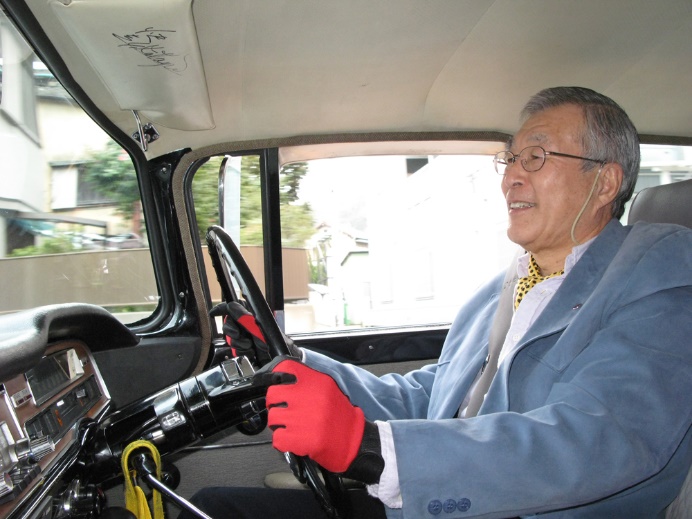 清　水　榮　一　（１９４２年７月２３日　東京市生まれ）略　　歴１９６５年  ４月　　日産自動車㈱入社　サービス部、宣伝部、販売部１９８４年  ６月　　日産販売会社代表１９８８年  １月　　日産自動車(株)営業部主管１９９１年  １月　　ニッサン・モータースポーツ・インターナショナル(株) 取締役　２００１年　４月　  モータリゼーション研究会主宰・片山豊氏執事２００７年  ９月　  日産自動車㈱アーカイブス活動 企業史キューレター２０１９年  １月　  日本クラシックカー・クラブ 監査役２０１９年  ４月　　日本自動車殿堂表彰 準備委員座右の銘 　　　　　　　　　「独立自尊」　　 心掛けていること      「歴史の時代背景（社会・経済・外交・文化等）を大所高所から客観的に俯瞰すること」関心の高いこと・近代日本の企業経営史・自動車のマーチャンダイジング・クラシックカーのメカニズムとレストアー　　・アメリカン・カントリー音楽、ハワイアン音楽、クラシック音楽　　・絵画（水彩）	以　上